Writing practice 1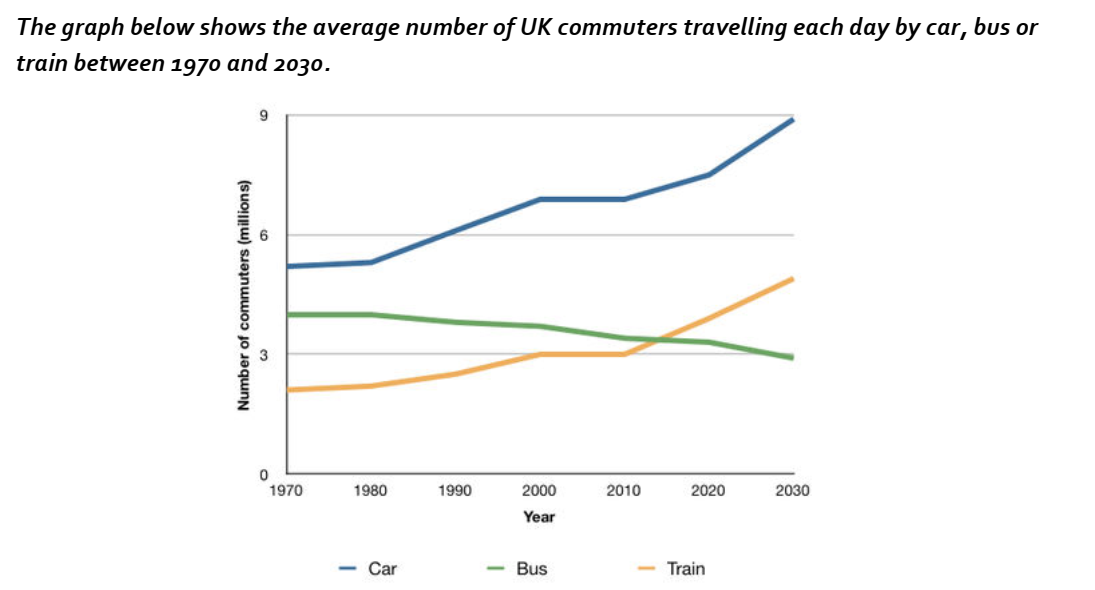 